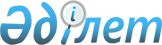 Об утверждении перечня объектов коммунальной собственности, подлежащих приватизации
					
			Утративший силу
			
			
		
					Постановление акимата Алматинской области от 25 октября 2010 года N 151. Зарегистрировано Департаментом юстиции Алматинской области 01 декабря 2010 года N 2062. Утратило силу постановлением акимата Алматинской области от 20 августа 2014 года N 324      Сноска. Утратило силу постановлением акимата Алматинской области от 20.08.2014 N 324.

      Примечание РЦПИ:

      В тексте сохранена авторская орфография и пунктуация.       

В соответствии с подпунктом 2 пункта 1 статьи 27 Закона Республики Казахстан "О местном государственном управлении и самоуправлении в Республике Казахстан", статьи 5 Закона Республики Казахстан "О приватизации", акимат области ПОСТАНОВЛЯЕТ:



      1. Утвердить перечень объектов коммунальной собственности, подлежащих приватизации согласно приложения.



      2. Контроль за исполнением данного постановления возложить на заместителя акима области Такенова Б.Д.



      3. Настоящее постановление вводится в действие по истечении десяти календарных дней после дня его первого официального опубликования.      Аким области                               С. Умбетов

Приложение

к постановлению акимата

Алматинской области

"Об утверждении перечня

объектов коммунальной собственности,

подлежащих приватизации"

N 151 от 25 октября 2010 года 

Перечень

автотранспортных средств коммунальной собственности, подлежащих

приватизации
					© 2012. РГП на ПХВ «Институт законодательства и правовой информации Республики Казахстан» Министерства юстиции Республики Казахстан
				п/пНаименование объектаМесторасположениеБалансодержатель1УАЗ-31512, г/н В

811 КР, 2003 г.в.Аксуский район,

п.ЖансугуроваОтдел внутренних дел

Аксуского района2УАЗ-31512, г/н В

812 КР, 2003 г.в.Аксуский район,

п.ЖансугуроваОтдел внутренних дел

Аксуского района3ВАЗ-21213, г/н В

910 ВZ, 2001 г.в.Аксуский район,

п.ЖансугуроваОтдел внутренних дел

Аксуского района4ВАЗ-21213, г.н В

974 ВZ, 2001 г.в.Аксуский район,

п.ЖансугуроваОтдел внутренних дел

Аксуского района5ВАЗ-21213, г/н В

932 ВZ, 2001 г.в.Аксуский район,

п.ЖансугуроваОтдел внутренних дел

Аксуского района6ВАЗ-2106 г.н В

788 КР, 2002 г.в.Алакольский

район, г.УшаралОтдел внутренних дел

Алакольского района7ВАЗ-2106, г/н В

786 КР, 2002 г.в.Алакольский

район, г.УшаралОтдел внутренних дел

Алакольского района8ВАЗ-21213, г/н В

037 ВZ, 2000 г.в.Алакольский

район, г.УшаралОтдел внутренних дел

Алакольского района9ВАЗ-21213, г/н В

042 ВZ, 2000 г.в.Алакольский

район, г.УшаралОтдел внутренних дел

Алакольского района10ВАЗ-21213, г/н В

043 ВZ, 2000 г.в.Алакольский

район, г.УшаралОтдел внутренних дел

Алакольского района11ВАЗ-21213, г/н В

045 КР, 2000 г.в.Алакольский

район, г.УшаралОтдел внутренних дел

Алакольского района12ВАЗ-21213, г/н В

903 ВZ, 2000 г.в.Райымбекский

район, с.КегеньОтдел внутренних дел

Райымбекского района13ВАЗ-21213, г/н В

112 ВZ, 2001 г.в.Енбекшиказахский

района, г.ЕсикОтдел внутренних дел

Енбекшиказахского

района14ВАЗ-21213, г/н В

145 ВZ, 2001 г.в.Енбекшиказахский

района, г.ЕсикОтдел внутренних дел

Енбекшиказахского

района15ВАЗ-21213, г/н В

121 ВZ, 2001 г.в.Енбекшиказахский

район, г.ЕсикОтдел внутренних дел

Енбекшиказахского

района16ВАЗ-21213, г/н В

110 ВZ, 2001 г.в.Енбекшиказахский

район, г.ЕсикОтдел внутренних дел

Енбекшиказахского

района17ВАЗ-2106, г/н В

227 КР, 2002 г.в.Енбекшиказахский

район, г.ЕсикОтдел внутренних дел

Енбекшиказахского

района18ВАЗ-2106, г/н В

225 КР, 2000 г.в.Енбекшиказахский

район, г.ЕсикОтдел внутренних дел

Енбекшиказахского

района19ВАЗ-2106, г/н В

224 КР, 2000 г.в.Енбекшиказахский

район, г.ЕсикОтдел внутренних дел

Енбекшиказахского

района20ВАЗ-21065, г/н В

239 КР, 2001 г.в.Енбекшиказахский

район, г.ЕсикОтдел внутренних дел

Енбекшиказахского

района21ВАЗ-21213, г/н В

961 ВZ, 2000 г.в.Илийский района,

п.Отеген батырОтдел внутренних дел

Илийского района22ВАЗ-2106, г/н В

242 КР, 2002 г.в.Илийский района,

п.Отеген батырОтдел внутренних дел

Илийского района23ВАЗ-21213, г/н В

206 СВ, 2000 г.в.Жамбылский

района,

п.УзынагашОтдел внутренних дел

Жамбылского района24ВАЗ-2107, г/н В

307 КР, 2002 г.в.г.ТалдыкорганУправление дорожной

полиции Алматинской

области25ВАЗ-2106, г/н В

316 КР, 2001 г.в.г.ТалдыкорганУправление дорожной

полиции Алматинской

области26ВАЗ-2106, г/н В

434 КР, 2002 г.в.г.ТалдыкорганУправление дорожной

полиции Алматинской

области27ВАЗ-21093, г/н В

430 КР, 2002 г.в.г.ТалдыкорганУправление дорожной

полиции Алматинской

области28ВАЗ-2107, г/н В

272 КР, 2000 г.в.г.КапчагайОтдел внутренних дел

г.Капчагай29ВАЗ-2106, г/н В

275 КР, 2002 г.в.г.КапчагайОтдел внутренних дел

г.Капчагай30ВАЗ-2106, г/н В

279 КР, 2002 г.в.г.КапчагайОтдел внутренних дел

г.Капчагай31ВАЗ-21213, г/н В

466 ВZ, 2001 г.в.Каратальский

район, г.УштобеОтдел внутренних дел

Каратальского района32ВАЗ-21213, г/н В

468 ВZ, 2001 г.в.Каратальский

район, г.УштобеОтдел внутренних дел

Каратальского района33ВАЗ-21213, г/н В

469 КР, 2001 г.в.Каратальский

район, г.УштобеОтдел внутренних дел

Каратальского района34ВАЗ-21213, г/н В

470 ВZ, 2001 г.в.Каратальский

район, г.УштобеОтдел внутренних дел

Каратальского района35ВАЗ-21213, г/н В

472 ВZ, 2001 г.в.Каратальский

район, г.УштобеОтдел внутренних дел

Каратальского района36УАЗ-31512, г/н В

509 КР, 2003 г.в.Карасайский

район, г.КаскеленОтдел внутренних дел

Карасайского района37ГАЗ-22171, г/н В

537 КР, 2002 г.в.Карасайский

район, г.КаскеленОтдел внутренних дел

Карасайского района38ГАЗ-322132, г/н В

548 КР, 2002 г.в.Карасайский

район, г.КаскеленОтдел внутренних дел

Карасайского района39ВАЗ-21061, г/н В

564 КР, 2001 г.в.Карасайский

район, г.КаскеленОтдел внутренних дел

Карасайского района40ВАЗ-2107, г/н В

550 КР, 2000 г.в.Карасайский

район, г.КаскеленОтдел внутренних дел

Карасайского района41ВАЗ-21100, г/н В

878 КР, 2000 г.в.Кербулакский

район, п.СарыозекОтдел внутренних дел

Кербулакского района42ВАЗ-21213, г/н В

088 ВZ, 2001 г.в.Кербулакский

район, п.СарыозекОтдел внутренних дел

Кербулакского района43ВАЗ-21213, г/н В

078 ВZ, 2001 г.в.Коксуский район,

п.Балпык биОтдел внутренних дел

Коксуского района44ВАЗ-21213, г/н В

079 ВZ, 2001 г.в.Коксуский район,

п.Балпык биОтдел внутренних дел

Коксуского района45ВАЗ-21213, г/н В

076 ВZ, 2001 г.в.Коксуский район,

п.Балпык биОтдел внутренних дел

Коксуского района46ВАЗ-21213, г/н В

072 ВZ, 2001 г.в.Коксуский район,

п.Балпык биОтдел внутренних дел

Коксуского района47УАЗ-31514, г/н В

913 КР, 2000 г.в.Панфиловский

район, г.ЖаркентОтдел внутренних дел

Панфиловского района48ВАЗ-21213, г/н В

496 ВZ, 2000 г.в.Саркандский

район, г.СаркандОтдел внутренних дел

Саркандского района49ВАЗ-21213, г/н В

493 ВZ, 2000 г.в.Саркандский

район, г.СаркандОтдел внутренних дел

Саркандского района50ВАЗ-21213, г/н В

490 ВZ, 2000 г.в.Саркандский

район, г.СаркандОтдел внутренних дел

Саркандского района51Шкода Актавия,

г/н В 601 КР,

2002 г.в.Уйгурский район,

п.ЧунджаОтдел внутренних дел

Уйгурского района52УАЗ-31512, г/н В

615 КР, 2003 г.в.Уйгурский район,

п.ЧунджаОтдел внутренних дел

Уйгурского района53ВАЗ-21060, г/н В

391 ВЕ, 2002 г.в.Жамбылский район,

п.УзынагашАппарат акима

Жамбылского района54ВАЗ-21213, г/н В

830 ВY, 2000 г.в.Илийский район,

п.Отеген батырОбщественное

объединение

"Народно

-Демократическая

партия "Нур Отан"

Илийский районный

филиал55ВАЗ-21099, г/н В

191 АS, 2001 г.в.Талгарский район,

г.ТалгарГУ "Талгарская

районная

детско-юношеская

спортивная школа"56Пежо "Саманд",

г/н В 039 BV,

2003 г.в.г.ТалдыкорганГУ "Отдел

строительства

г.Талдыкорган"57Ниссан-Максима,

г/н В 109 BВ,

1997 г.в.г.ТалдыкорганГУ "Отдел земельных

отношении

г.Талдыкорган"58ГАЗ-3110-411, г/н

В 193 BВ, 2001

г.в.г.ТекелиАппарат акима

г.Текели